Maths Support Pack week 13Lesson 1: 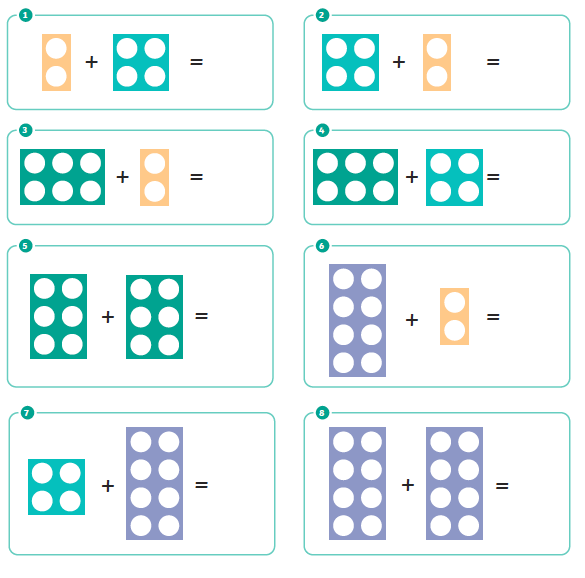 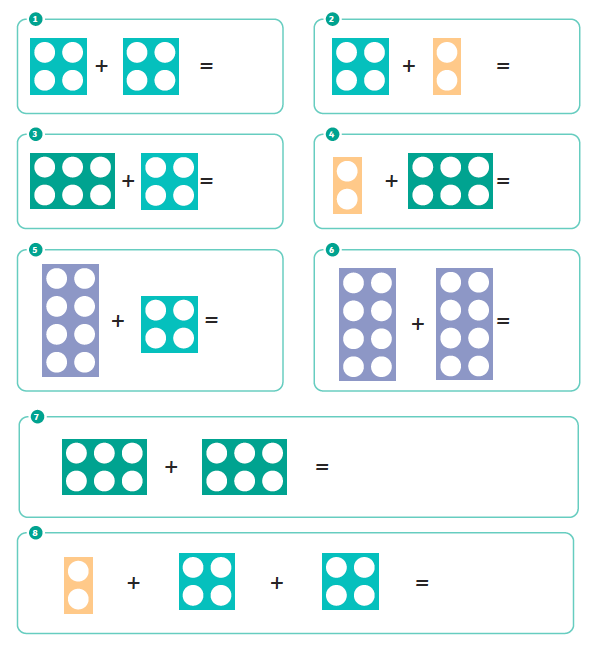 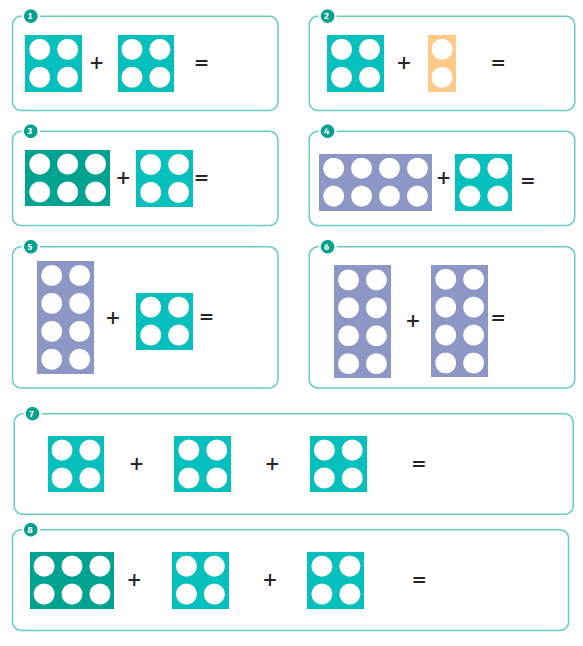 Lesson 2: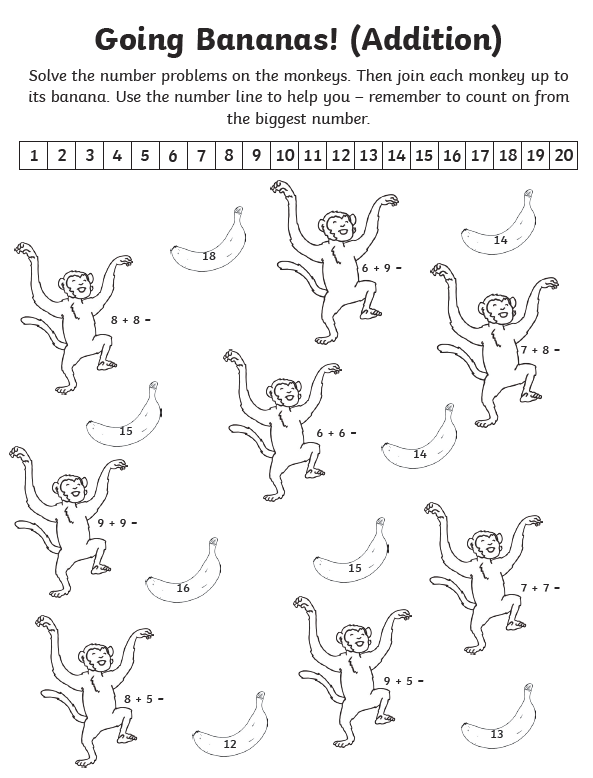 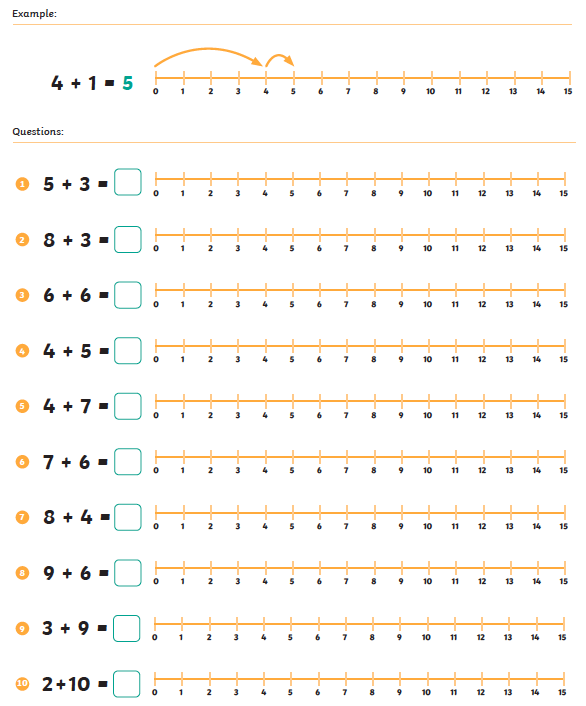 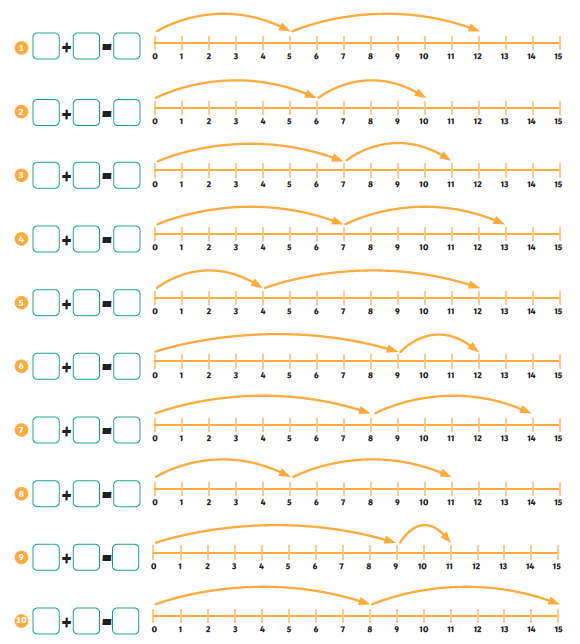 Lesson 3: Use a number line to 20 to help solve these robots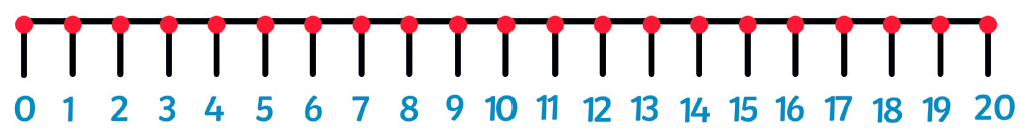 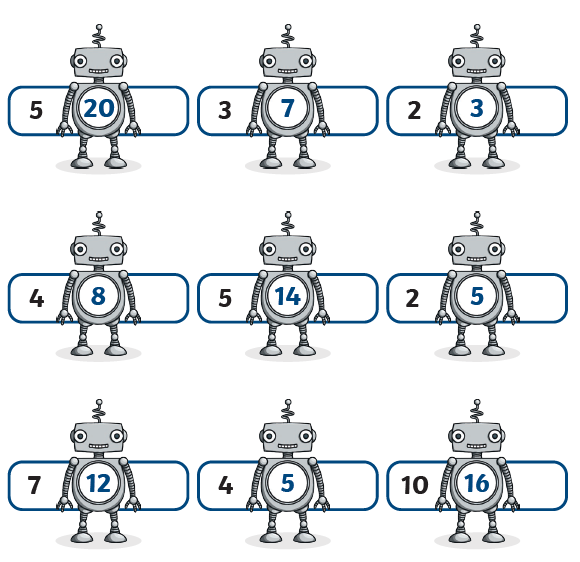 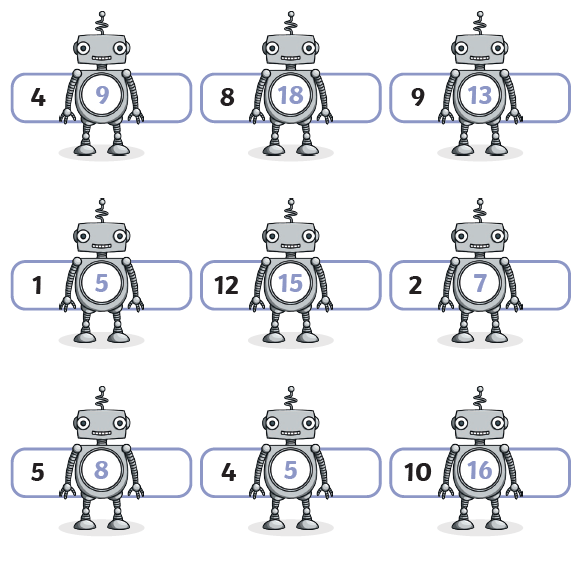 Challenge: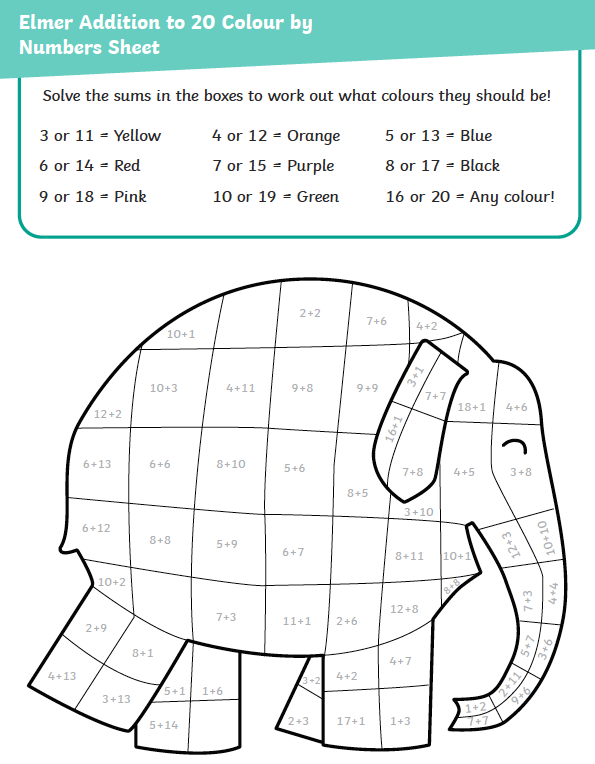 